КУРГАНСКАЯ ОБЛАСТЬЗАКОНО ПАТРИОТИЧЕСКОМ ВОСПИТАНИИ ГРАЖДАНВ КУРГАНСКОЙ ОБЛАСТИПринятПостановлением Курганской областной Думыот 26 июня 2018 г. N 281Статья 1. Предмет регулирования настоящего ЗаконаНастоящий Закон в соответствии с действующим законодательством регулирует отношения в сфере патриотического воспитания граждан в Курганской области (далее также - патриотическое воспитание).Статья 2. Правовое регулирование отношений в сфере патриотического воспитанияПравовое регулирование отношений в сфере патриотического воспитания граждан в Курганской области осуществляется в соответствии с Конституцией Российской Федерации, федеральными законами, иными нормативными правовыми актами Российской Федерации, Уставом Курганской области, настоящим Законом, иными нормативными правовыми актами Курганской области.Статья 3. Понятия, используемые в настоящем Законе1. В настоящем Законе используются следующие понятия:1) патриотическое воспитание - систематическая и целенаправленная деятельность субъектов патриотического воспитания по формированию у граждан чувства верности своему Отечеству, стремления служить его интересам, готовности к выполнению гражданского долга и конституционных обязанностей по защите интересов Родины;2) субъекты патриотического воспитания - органы государственной власти Курганской области, государственные органы Курганской области, органы местного самоуправления муниципальных образований Курганской области, институты гражданского общества, некоммерческие организации, средства массовой информации, территориальные органы федеральных органов исполнительной власти, иные заинтересованные органы, организации и граждане, участвующие в осуществлении патриотического воспитания, в пределах полномочий, установленных действующим законодательством;3) система патриотического воспитания - совокупность нормативно-правовой базы, субъектов патриотического воспитания, используемых ими средств и методов патриотического воспитания, а также мероприятий, направленных на достижение цели и задач патриотического воспитания.2. Иные понятия, используемые в настоящем Законе, применяются в значениях, установленных действующим законодательством.Статья 4. Цель, задачи и принципы патриотического воспитания граждан1. Целью патриотического воспитания является повышение гражданской ответственности и социальной активности, консолидации общества, укрепление чувства сопричастности и уважения к отечественной истории и культуре, обеспечение преемственности поколений, формирование способности проявлять себя в укреплении государства, обеспечении его интересов и устойчивого развития.2. Основными задачами патриотического воспитания являются:1) создание условий для эффективного развития системы патриотического воспитания, обеспечивающей реализацию конституционных прав и обязанностей гражданина;2) формирование уважительного отношения к Конституции Российской Федерации, чувства гордости и почитания государственных символов Российской Федерации и официальных символов Курганской области, военной символики и воинских реликвий;3) формирование и закрепление у граждан социально значимых, патриотических ценностей, взглядов и убеждений, уважения к историческим святыням Отечества, традициям России и Курганской области;4) обеспечение защиты исторической правды, противодействие фальсификации истории, популяризация исторических и современных примеров подвига, а также достижений жителей Курганской области в труде, спорте, служении Отечеству;(пп. 4 в ред. Закона Курганской области от 26.10.2022 N 88)4-1) создание условий, способствующих всестороннему духовному, нравственному, интеллектуальному и физическому развитию детей и молодежи, воспитанию в них патриотизма, гражданственности и уважения к старшим;(пп. 4-1 введен Законом Курганской области от 26.10.2022 N 88)5) содействие в реализации системы подготовки граждан, подлежащих призыву на военную службу;6) обеспечение условий для дальнейшего развития добровольчества (волонтерства), поискового, юнармейского и кадетского движений, а также содействие деятельности общественных объединений, клубов, центров и иных организаций патриотической направленности;7) формирование гражданской идентичности и укрепление духовной общности народов, проживающих на территории Курганской области;8) создание условий для информационного обеспечения патриотического воспитания, объективного освещения мероприятий и событий патриотической направленности в средствах массовой информации, в информационно-телекоммуникационной сети "Интернет".3. Патриотическое воспитание основывается на следующих основных принципах:1) законности;2) гласности;3) непрерывности процесса;4) системно-организованного подхода, обеспечивающего скоординированную работу всех субъектов патриотического воспитания;5) соблюдения баланса интересов личности, общества и государства;6) учета региональных особенностей и условий в пропаганде патриотических идей и ценностей;7) универсальности основных направлений деятельности в сфере патриотического воспитания, предполагающей целостный и комплексный подход к ним с учетом возрастных, социальных, профессиональных и иных особенностей групп граждан.Статья 5. Основные направления деятельности в сфере патриотического воспитанияОсновными направлениями деятельности в сфере патриотического воспитания являются:1) правовое, научное и методическое обеспечение патриотического воспитания;2) проведение мероприятий, направленных на повышение роли русского языка как государственного языка Российской Федерации;3) реализация общественно значимых инициатив граждан в сфере патриотического воспитания;4) проведение мероприятий, связанных с днями воинской славы и памятными датами России, увековечением памяти погибших при защите Отечества;5) популяризация подвигов героев, видных деятелей истории и культуры России и Курганской области;6) формирование у граждан активной гражданской позиции, чувства сопричастности путем вовлечения их в добровольческую (волонтерскую) деятельность;7) стимулирование создания юнармейских и поисковых отрядов, организация и проведение мероприятий с их участием;8) совершенствование форм работы с кадетами, в том числе через проведение областных профильных смен, смотров-конкурсов, соревнований и иных мероприятий, развитие казачьих кадетских классов (корпусов);9) пропаганда уважительного отношения к представителям старшего поколения, обеспечение духовной связи между поколениями;10) организация подготовки и переподготовки специалистов в сфере патриотического воспитания по программам повышения квалификации, внедрение в их деятельность современных форм, методов и средств воспитательной работы;11) создание условий для прохождения гражданами допризывной подготовки к военной службе;12) формирование позитивного отношения общества к военной и правоохранительной службе и положительной мотивации у молодых людей к прохождению военной службы;13) организация оборонно-спортивных, военно-спортивных лагерей и проведение на их базе патриотических мероприятий;14) создание музеев, комнат боевой славы в образовательных организациях Курганской области;15) формирование туристских ресурсов Курганской области исторической и краеведческой направленности, разработка туристских маршрутов по историческим местам;16) проведение общероссийских и областных патриотических акций, установление и благоустройство памятников, обелисков, других мемориальных сооружений, объектов;17) содействие освещению средствами массовой информации мероприятий в сфере патриотического воспитания;18) создание условий для издания и распространения литературы, развития электронных и печатных средств массовой информации, специализирующихся на патриотической тематике;19) активизация экспертной деятельности по противодействию попыткам фальсификации истории;20) ведение пропаганды здорового образа жизни, физической активности;21) создание условий для увеличения количества граждан, выполнивших нормативы Всероссийского физкультурно-спортивного комплекса "Готов к труду и обороне" (ГТО);22) повышение уровня взаимодействия образовательных организаций Курганской области с ветеранскими общественными организациями, ветеранами войны, боевых действий, военной службы и труда, установление шефских связей с воинскими частями;23) иные направления деятельности, предусмотренные действующим законодательством.Статья 6. Полномочия органов государственной власти Курганской области, государственных органов Курганской области в сфере патриотического воспитания1. К полномочиям Курганской областной Думы в сфере патриотического воспитания в Курганской области относятся:1) принятие законов Курганской области, регулирующих общественные отношения в сфере патриотического воспитания;2) осуществление контроля за соблюдением и исполнением законов Курганской области, регулирующих общественные отношения в сфере патриотического воспитания;3) осуществление иных полномочий, установленных федеральным законодательством и законодательством Курганской области.2. К полномочиям Правительства Курганской области в сфере патриотического воспитания в Курганской области относятся:1) обеспечение реализации основных направлений государственной политики в сфере патриотического воспитания;2) нормативное правовое регулирование в сфере патриотического воспитания;3) участие в создании системы патриотического воспитания;4) утверждение и участие в реализации государственных программ Курганской области в сфере патриотического воспитания, осуществление контроля за их исполнением;5) определение уполномоченного органа исполнительной власти Курганской области в сфере патриотического воспитания и осуществление обеспечения его деятельности;6) создание координационно-консультативных советов и совещательных органов по вопросам, связанным с осуществлением патриотического воспитания, определение полномочий и порядка деятельности указанных органов;7) осуществление иных полномочий, установленных федеральным законодательством и законодательством Курганской области.3. К полномочиям уполномоченного органа исполнительной власти Курганской области в сфере патриотического воспитания в Курганской области относятся:1) организация взаимодействия субъектов патриотического воспитания в целях реализации основных направлений государственной политики в сфере патриотического воспитания;2) создание условий для развития системы патриотического воспитания;3) организация разработки и реализации государственных программ Курганской области в сфере патриотического воспитания;4) осуществление взаимодействия с федеральными органами государственной власти в сфере патриотического воспитания;4-1) развитие межрегионального сотрудничества в сфере патриотического воспитания;(пп. 4-1 введен Законом Курганской области от 26.10.2022 N 88)4-2) взаимодействие с организациями и гражданами по вопросам реализации мероприятий в сфере патриотического воспитания;(пп. 4-2 введен Законом Курганской области от 26.10.2022 N 88)5) осуществление государственной поддержки и содействия деятельности организаций и граждан, реализующих мероприятия в сфере патриотического воспитания;6) осуществление функций и полномочий учредителя регионального центра патриотического воспитания и допризывной подготовки граждан к военной службе;7) содействие в пределах компетенции развитию сети центров патриотического воспитания и допризывной подготовки молодежи в муниципальных образованиях Курганской области;8) обеспечение осуществления мониторинга в системе патриотического воспитания на уровне Курганской области;9) организация научно-методического и информационного обеспечения в сфере патриотического воспитания;10) осуществление иных полномочий, установленных федеральным законодательством и законодательством Курганской области.4. К полномочиям органов исполнительной власти Курганской области, государственных органов Курганской области в сфере патриотического воспитания относятся:(в ред. Закона Курганской области от 26.10.2022 N 78)1) участие в реализации основных направлений государственной политики в сфере патриотического воспитания;2) участие в разработке и реализации государственных программ Курганской области в сфере патриотического воспитания;3) координация работы государственных организаций, учреждений Курганской области, осуществляющих деятельность в сфере патриотического воспитания;4) содействие в организации научно-методического и информационного обеспечения в сфере патриотического воспитания;5) осуществление иных полномочий, установленных федеральным законодательством и законодательством Курганской области.Статья 7. Участие органов местного самоуправления муниципальных образований Курганской области в патриотическом воспитанииОрганы местного самоуправления муниципальных образований Курганской области участвуют в патриотическом воспитании в Курганской области в соответствии с действующим законодательством.Статья 8. Государственные учреждения, организации Курганской области, осуществляющие деятельность в сфере патриотического воспитания1. Деятельность в сфере патриотического воспитания осуществляют государственные учреждения Курганской области, основным видом деятельности которых является патриотическое воспитание граждан, а также государственные образовательные организации Курганской области, государственные учреждения Курганской области по работе с молодежью, государственные учреждения Курганской области культуры, физической культуры и спорта и иные государственные организации Курганской области.2. Государственные учреждения, организации Курганской области, осуществляющие деятельность в сфере патриотического воспитания, в пределах полномочий, установленных действующим законодательством:1) участвуют в организации и проведении мероприятий в сфере патриотического воспитания;2) создают условия для реализации социально значимых инициатив в сфере патриотического воспитания;3) участвуют в информационном освещении и популяризации мероприятий в сфере патриотического воспитания;4) взаимодействуют с муниципальными учреждениями, осуществляющими деятельность в сфере патриотического воспитания;5) осуществляют иные виды деятельности в сфере патриотического воспитания, установленные федеральным законодательством и законодательством Курганской области.Статья 9. Совет по патриотическому воспитанию граждан в Курганской области1. Совет по патриотическому воспитанию граждан в Курганской области является постоянно действующим координационно-консультативным совещательным органом при Правительстве Курганской области.2. Задачей Совета по патриотическому воспитанию граждан в Курганской области является обеспечение взаимодействия субъектов патриотического воспитания с целью осуществления единой согласованной политики, а также разработка предложений, рекомендаций по развитию системы патриотического воспитания граждан в Курганской области.3. Состав Совета по патриотическому воспитанию граждан в Курганской области, положение о нем утверждаются Правительством Курганской области.Статья 10. Государственные программы Курганской области в сфере патриотического воспитания1. Для достижения цели патриотического воспитания принимаются государственные программы Курганской области, предусматривающие мероприятия в сфере патриотического воспитания.2. Формирование, утверждение и реализация государственных программ Курганской области, предусматривающих мероприятия в сфере патриотического воспитания, осуществляются в соответствии с действующим законодательством.Статья 11. Государственная поддержка и содействие деятельности организаций и граждан, реализующих мероприятия в сфере патриотического воспитанияУполномоченный орган исполнительной власти Курганской области в сфере патриотического воспитания в Курганской области осуществляет государственную поддержку и содействие деятельности организаций и граждан, реализующих мероприятия в сфере патриотического воспитания, в следующих формах:1) реализация государственных программ Курганской области в сфере патриотического воспитания;2) выделение грантов на конкурсной основе в порядке, предусмотренном действующим законодательством;3) учет мнения субъектов патриотического воспитания при осуществлении органами государственной власти Курганской области полномочий в сфере патриотического воспитания;4) информационное освещение деятельности субъектов патриотического воспитания, участие в популяризации их деятельности;5) оказание правовой, консультационной, методической помощи субъектам патриотического воспитания;6) оказание помощи в организации и проведении мероприятий, направленных на патриотическое воспитание;7) оказание поддержки в формах, предусмотренных действующим законодательством для социально ориентированных некоммерческих организаций;8) формирование системы моральных стимулов для реализации государственной политики в сфере патриотического воспитания, в том числе поощрение лиц, осуществляющих патриотическое воспитание, в порядке, предусмотренном действующим законодательством.Статья 12. Финансовое обеспечениеФинансовое обеспечение реализации полномочий органов государственной власти Курганской области, государственных органов Курганской области в сфере патриотического воспитания в Курганской области, деятельности государственных организаций и учреждений Курганской области, осуществляющих деятельность в сфере патриотического воспитания в Курганской области, осуществляется за счет средств областного бюджета и иных источников в соответствии с действующим законодательством.Статья 13. Вступление в силу настоящего ЗаконаНастоящий Закон вступает в силу через десять дней после его официального опубликования.Губернатор Курганской областиА.Г.КОКОРИНКурган27 июня 2018 годаN 60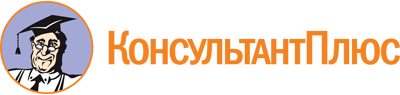 Закон Курганской области от 27.06.2018 N 60
(ред. от 26.10.2022)
"О патриотическом воспитании граждан в Курганской области"
(принят Постановлением Курганской областной Думы от 26.06.2018 N 281)
(с изм. и доп., вступающими в силу с 07.11.2022)Документ предоставлен КонсультантПлюс

www.consultant.ru

Дата сохранения: 26.11.2022
 27 июня 2018 годаN 60Список изменяющих документов(в ред. Законов Курганской областиот 26.10.2022 N 78, от 26.10.2022 N 88)